Лабораторная работа №2.  Отбор данных с помощью запросов.(Часть 1)Запрос — это обращение к данным для получения информации, либо выполнения действий над ними. С помощью запросов можно просматривать, анализировать, редактировать данные из одной или нескольких таблиц, сортировать определенные данные, делать выборку по желаемым условиям, выполнять запрос из таблиц, который может пригодиться для составления форм и отчетов.В MS Access запросы делятся: на QBE-запросы и SQL-запросыQBE-запросы (Query By Example – запрос по образцу) создаются с помощью стандартных средств MS Access. Параметры QBE-запроса устанавливаются в режиме конструктора запросов.При создании  SQL-запроса (Structured Query Language – Язык структурированных запросов) применяются операторы  и функции языка SQL. Этот язык является стандартизованным.  Access легко преобразует QBE-запрос в SQL-запрос и наоборот.QBE-запросы делятся на следующие типы:Запрос на выборку Перекрестный запросЗапросы действияВ свою очередь запросы действия делятся:Запрос на удаление данныхЗапрос на добавление данныхЗапрос на изменение данныхЗапрос на создание новой таблицыЗапрос на выборку может быть с параметрами, с вычисляемыми полями или с группировкой данных.Создание запроса на выборку.Создание нового запроса с помощью конструктора запросов позволяет получить гораздо больше возможностей. При использовании конструктора запросов можно не только создавать новые запросы, но также изменять уже имеющиеся запросы в базе данных. 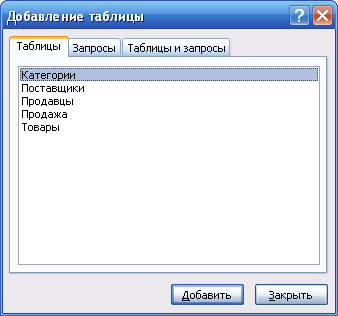 Рис. 1. Добавление таблицы.Для создания запроса с использованием конструктора необходимо перейти на вкладку «Создание». И нажать кнопку «Конструктор запросов». Откроется окно добавление таблицы (рис. 1).  В появившемся окне есть три вкладки: «Таблицы», «Запросы», «Таблицы и запросы». На вкладке «Таблицы» необходимо выбрать нужные таблицы и нажать кнопку «Добавить». Затем нажать кнопку «Закрыть», после чего на экране появится пустой бланк запроса на основании выбранной таблицы (рис. 2).Рис. 2. Бланк запроса.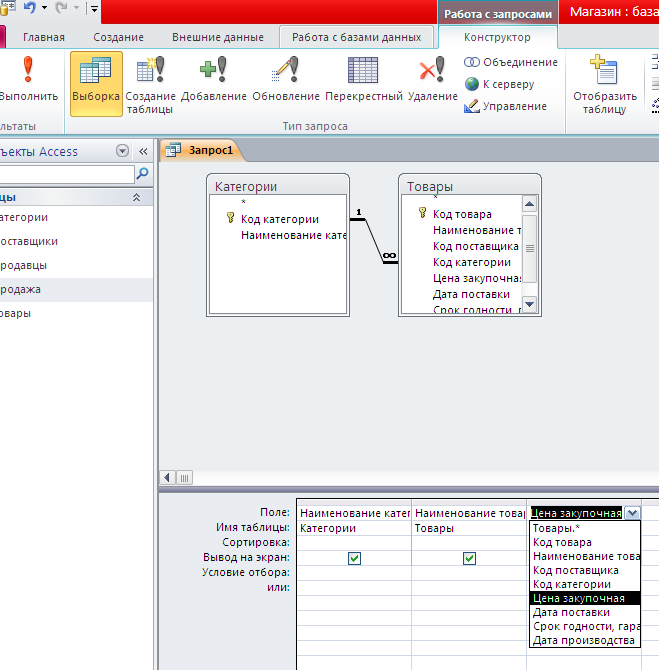  В нижней части окна в открывающемся списке «Поле» необходимо выбрать нужные поля таблицы. Далее необходимо сохранить запрос. Для просмотра запроса необходимо нажать кнопку «Выполнить» на вкладке «Конструктор». Результат выполнения запроса просматривается в режиме таблице  (рис. 3). Используя бланк запроса в режиме конструктора, модифицировать существующий запрос можно следующими способами.Удалить таблицу из запроса можно, если выделить ее в запросе и нажать клавишу «Delete».Удалить поле таблицы можно, выделив желаемый столбец с помощью области выделения столбцов (серая полоска над столбцами) и затем нажать клавишу «Delete».Изменить порядок следования полей можно следующим образом: необходимо выделить поле или несколько полей и, удерживая нажатой кнопку мыши, перетащить их на нужное место, затем отпустить кнопку мыши.Условия отбора записей из базовой таблицы указываются в строках «Условие отбора» и «Или». Данными условиями могут являться любые логические выражения. Существуют условия, которые находятся в одной строке, но в разных столбцах бланка, такие условия объединяются по логическому оператору AND (И). Чтобы объединить условия по логическому оператору OR (ИЛИ), нужно объединить данные условия в разных строках бланка запроса.Строка «Сортировка» помогает установить порядок сортировки записей в запросе. Для поля, которое необходимо сортировать, нужно выбрать из списка порядок сортировки: «По убыванию» или «По возрастанию». Если в запросе необходимо отсортировать записи по нескольким полям, нужно разместить эти поля слева направо.В бланке запросов можно изменить ширину столбцов. Это можно сделать, перетаскивая границу столбца или два раза щелкнув кнопкой мыши на линии границы.Рис. 3. Результат  запроса.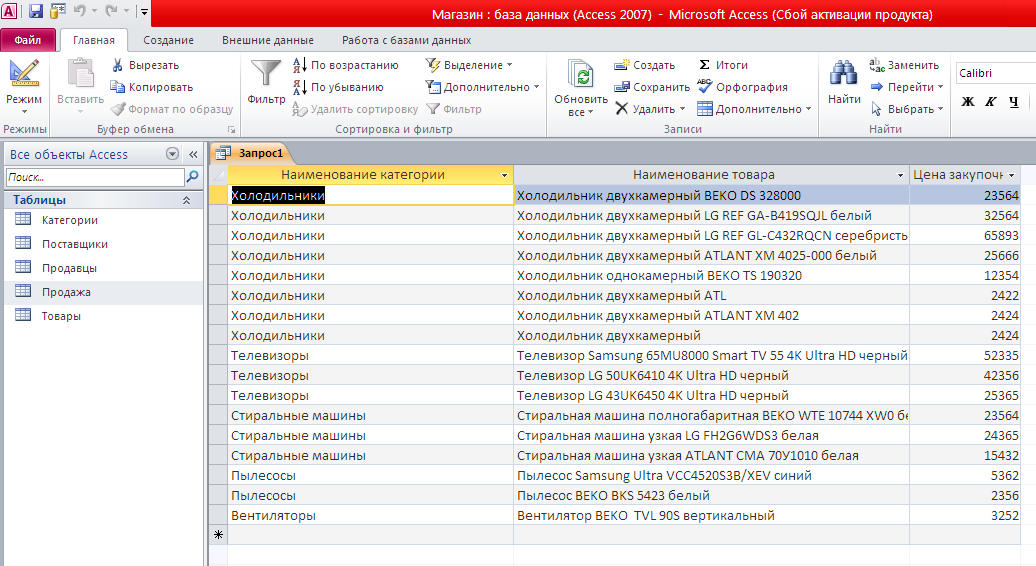 Условие отбора.Добавление в запрос условия отбора позволяет выбирать из таблицы не все записи, а лишь те, которые удовлетворяют определенным критериям. Например, нам нужны записи, продажи товаров в декабре 2018 года. Создаем новый запрос в режиме конструктора на базе двух таблиц: «Товары», «Продажа». И вводим условие: Between DateValue("01.12.2018") And DateValue("31.12.2018") в столбец «Дата продажи», в строку «Условие отбора» (рис. 4.). При создании условий отбора можно пользоваться специальными символами.   ? – один неизвестный символ,  * – любое число произвольных символовНапример, можно вывести список товаров проданных  в декабре 2018 года, название которых начинаются на букву «Х». (Like "Х*").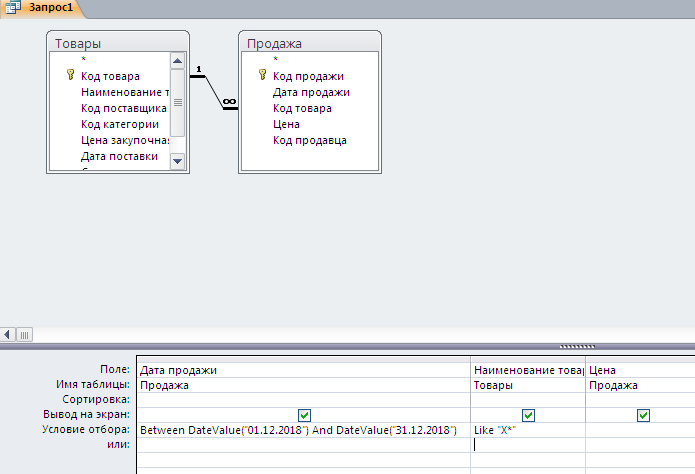 Рис. 4. Условие отбора.Примеры условий запроса.Таблица 1 . Условия для полей с типом данных «Текстовый».Таблица 2. Условия для полей типа «Числовой», «Денежный» и «Счетчик».Таблица 3. Условия для полей типа «Дата/время».Запросы с параметрами.Запрос с параметрами — это запрос, позволяющий выполнять один и тот же запрос, но с разными значениями в условии отбора. Он способствует упрощению схемы действий, так как не надо каждый раз повторять запрос с разными условиями, а достаточно ввести новое значение параметра.Для создания параметрического запроса необходимо создать запрос на выборку в режиме конструктора. В строке «Условия»  поля, для которого нужно применить параметр, введите текст, который должен отображаться в диалоговом окне, заключив его в квадратные скобки, например: [Введите название категории:] (рис. 5).  При запуске запроса с параметрами текст отображается в диалоговом окне без скобок (рис. 6).  В результате мы получим только название товаров  одной категории, название которой введено в окне параметров.Рис. 5. Параметрический запрос.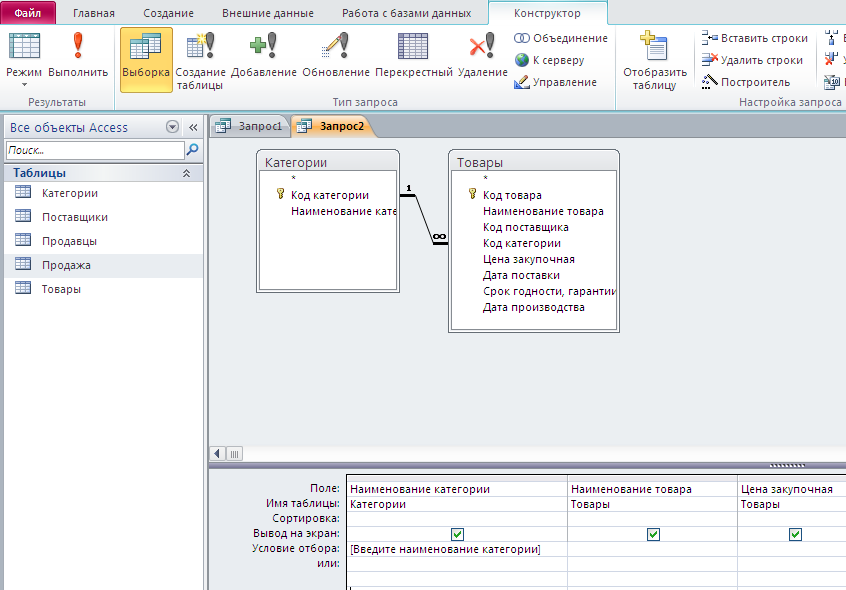 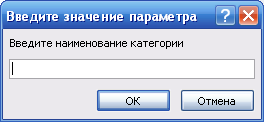 Рис. 6. Окно параметров.Иногда необходимо немного изменить способ применения параметра запросом. Например, может потребоваться, чтобы запрос получал текстовую строку и сравнивал ее с частью поля. Здесь пригодится ключевое слово Like в сочетании с подстановочными знаками. Предположим, необходимо, чтобы запрос предлагал ввести страну происхождения и при этом сравнение выполнялось, когда значение соответствующего поля содержит строку параметра. Для такого запроса в строке «Условия отбора» поля, для которого нужно применить параметр, необходимо ввести  Like "*"&[, текст, который должен отображаться в сообщении, а затем ]&"*". При выполнении запроса с параметрами на экран будет выведено диалоговое окно, текст сообщения в котором будет отображаться без квадратных скобок, ключевого слова Like и подстановочных знаков. Когда запрос получит значение параметра, он сравнит его со значениями, которые содержат строку параметра. Например, для строки параметра «ст» будут найдены строки, в которых поле параметра имеет значение «Кыргызстан» и «Казахстан».Запросы с группировкой.Разрабатывая запрос в режиме конструктора, можно вычислить итоги, для отображаемых записей для этого в бланке запроса используется строка групповые операции.Для вычисления итогов создается обычный запрос на выборку, выбираются нужные поля. Щелкнув на бланке запроса правой кнопкой мыши, в контекстном меню можно выбрать команду «Итоги». Или на вкладке «Конструктор выполнить команду «Итоги». В бланке запроса появится строка «Групповые операции», а в строке для каждого поля запроса появится элемент «Группировка». В поле, по которому следует провести подсчет, необходимо выбрать нужную статистическую функцию. Например, если необходимо посчитать количество наименований товаров в каждой категории необходимо создать запрос в режиме конструктора, выбрать таблицы «Категории», «Товары». Из таблиц выбрать поля «Наименование категории», «Наименование товара». Выполнить команду «Итоги». В поле «Наименование товара» вместо «Группировка» необходимо указать статистическую функцию «Count», так как нам необходимо найти количество наименований товаров (рис. 7).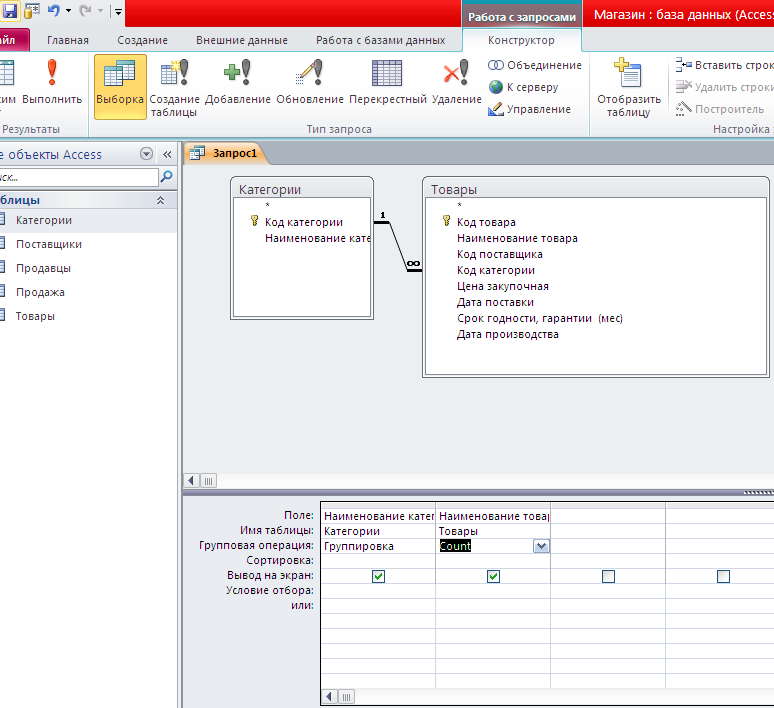 Рис. 7. Запрос с группировкой.В запросах с группировкой используются следующие статистические функции:Avg- среднее арифметическое значениеCount – количество записейFirst- значение в первой записиLast- значение в последней записиMax- максимальное значение Min- минимальное значениеSum-суммаStDev-оценка стандартного отклоненияVar-оценка дисперсииПерекрестные запросы.С помощью перекрестных запросов, можно компактно отобразить выбранные данные и объединить информацию. Они служат для обобщения информации из двух и более таблиц или запросов.Перекрестный запрос выполняет сведение данных по двум наборам значений, один из которых отображается в левой части таблицы, а другой – в верхней ее части.Для создания перекрестного запроса необходимо создать обычный запрос на выборку в режиме конструктора, выбрать необходимые поля и выполнить команду «Перекрестный» на вкладке «Конструктор» (рис. 8). В бланке запроса, в строке «Перекрестная таблица» необходимо задать одно или несколько полей со значениями для заголовков строк, одно поле со значениями для заголовков столбцов и одно поле значений.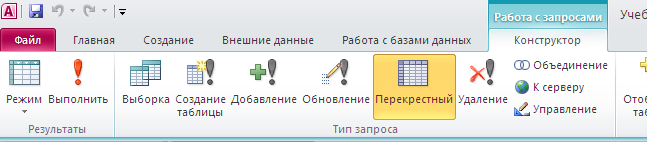 Рис. 8. Вкладка «Конструктор».Например, для создания перекрестного запроса, для количества проданного товара по каждому продавцу необходимо:Создать обычный запрос на выборку в режиме конструктора на основе таблиц «Товары», «Продавцы», «Продажа». Выбрать поля «Наименование товара», «ФИО продавца», «Количество».Выполнить команду «Перекрестный» на вкладке «Конструктор».В строке «Групповая операция» для поля «Наименование товара» указать «Группировка», для поля «ФИО продавца» указать «Группировка», для поля «Количество» указать «Count».В строке «Перекрестная таблица» для поля «Наименование товара» указать «Заголовки столбцов», для поля «ФИО продавца» указать «Заголовки строк», для поля «Количество» указать «Значение» (рис. 13)Сохранить и выполнить запрос (рис. 9).Рис. 9. Перекрестный запрос.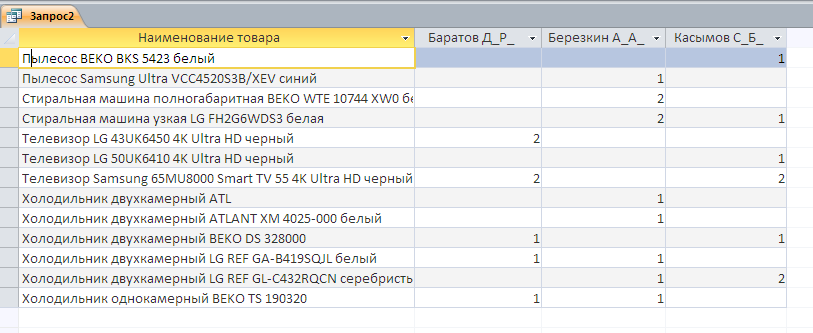 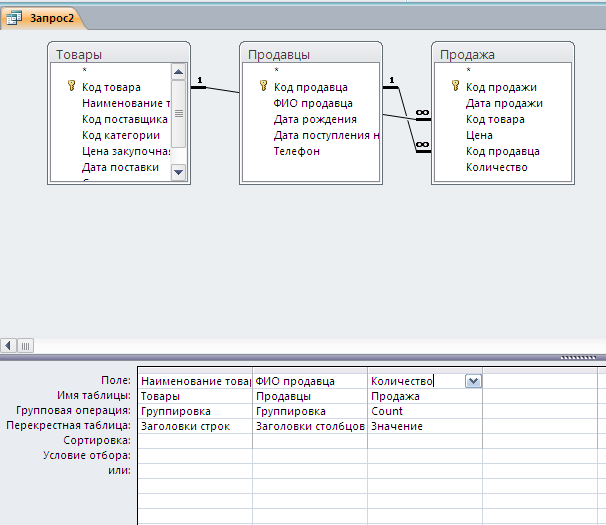 Рис. 10. Результат выполнения перекрестного запроса.Контрольные вопросы:Поиск и сортировка данных.Мастер создания запросов.Создание запроса в режиме конструктора.Бланк запроса.Условие отбора в запросах.Группировка и сортировка данных.Статистические функции.Параметрический запрос. Окно параметров.Перекрестный запрос. Заголовки строк. Заголовки столбцов.Задания к лабораторной работе:База данных «Магазин».Создать запрос, который выводит продавцов, фамилия которых начинается на букву «Н».Создать запрос, который выводит товары поставщиков, в названии которых есть буква «s»:Создать запрос позволяющий вывести продавца, название проданного товара, цену товара и дату продажи.Создать запрос, который выводит товары стоимостью больше 10000 сомовСоздать запрос, который выводит товары, изготовленные в течении 2017 года.Создать запрос, который выводит товары, изготовленные в течении лета 2018 года.Вывести список товаров, имеющих срок годности больше 2-х лет.Создать запрос позволяющий вывести товары одного поставщика (заданного в окне параметров).Создать запрос позволяющий вывести продавца, название проданного товара, цену товара, количество и дату продажи. Фамилию продавца вводить в окне параметров.Создать запрос позволяющий посчитать количество товара по каждой категории (запрос с группировкой).Создать запрос позволяющий посчитать количество проданного товара по каждому продавцу (запрос с группировкой).Создать перекрестный запрос - строки –товары, столбцы- ФИО продавца, строки – цена, на пересечении –количество товара.ЗаписиУсловиеРезультат запросаТочно соответствуют определенному значению, например, «Кыргызстан»"Кыргызстан"Записи, в которых поле «Страна» содержит значение «Китай».Не соответствуют определенному значению, например, «Мексика»Not "Мексика"Записи, в которых значением поля «Страна» не является «Мексика».Начинаются с заданной строки символов, например «С»Like С*Записи, в которых название страны начинается с буквы «С», например, Словакия, США и т.д. Не начинаются с заданной строки символов, например «С»Not Like С*Записи, в которых названия стран не начинаются с буквы «С».Содержат заданную строку, например «Корея»Like "*Корея*"Записи с названиями стран, которые содержат слово «Корея».Не содержат заданную строку, например «Корея»Not Like "*Корея*"Записи с названиями стран, которые не содержат слово «Корея».Заканчиваются заданной строкой, например «стан»Like "*стан"Записи, в которых названия стран заканчиваются на «стан», например «Казахстан» или «Кыргызстан».Не заканчиваются заданной строкой, например «ина»Not Like "*ина"Записи, в которых названия стран не заканчиваются на «ина», например «Украина» или «Аргентина».Содержат пустые значения (значение отсутствует)Is NullЗаписи, в которых данное поле не содержит значения.Не содержат пустых значенийIs Not NullЗаписи, в которых данное поле содержит ненулевое значение.Входят в определенный диапазон, например от А до Г Like "[А-Г]*"Записи, в которых название страны начинается с одной из букв от «А» до «Г».Соответствуют заданному шаблонуLike "Лив??"Записи для стран, таких как Ливия и Ливан, названия которых включают пять знаков, первые три из которых — «Лив». ЗаписиУсловиеРезультат запросаТочно соответствуют определенному значению, например 100100Записи, в которых цена единицы продукта составляет 100 сомов. Не соответствуют значению, например, 1000Not 1000Записи, в которых цена единицы продукта не равна 1000 сом.Содержат значение, которое меньше заданного, например 100< 100
<= 100Записи, в которых указана цена единицы меньше 100 сом (<100). Второе выражение (<=100) позволяет отобразить записи, в которых цена единицы меньше либо равна 100.Содержат значение, которое больше заданного, например 99,99>99,99
>=99,99Записи, в которых указана цена единицы больше 99,99 рублей (<99,99). Второе выражение позволяет отобразить записи, в которых цена единицы больше либо равна 99,99.Содержат одно из двух значений, например 20 или 2520 or 25Записи, в которых цена единицы равна 20 или 25 сом.Содержат значение, которое входит в определенный диапазон>49.99 and <99.99
-или-
Between 50 and 100Записи, в которых указана цена единицы в диапазоне между 49,99 и 99,99 сом (сами эти значения не включаются в результаты).Содержат значение, которое не входит в определенный диапазон<50 or >100Записи, в которых цена единицы не входит в диапазон от 50 до 100 рублей.Содержат пустые (или отсутствующие) значенияIs NullЗаписи, в которых поле «Цена» не заполнено.Содержат непустые значенияIs Not NullЗаписи, в которых поле «Цена» заполнено.ЗаписиУсловиеРезультат запросаТочно соответствуют определенному значению, например 02.02.2006#02.02.2006#Записи об операциях, совершенных 2 февраля 2006 г. Значения даты должны быть окружены знаками #, чтобы Access мог отличить значения даты от текстовых строк. Содержат значения, которые входят в определенный диапазон дат>#02.02.2006# and <#04.02.2006#Записи об операциях, совершенных между 2 и 4 февраля 2006 г. Для фильтрации по диапазону значений можно также использовать оператор Between. Например, выражение Between #02.02.2006# and #04.02.2006# идентично выражению >#02.02.2006# and <#04.02.2006#.Содержат любой день заданного месяца (вне зависимости от года), например, «декабрь»DatePart("М", [ДатаПродажи]) = 12Записи об операциях, совершенных в декабре любого года.Содержат любую дату в пределах заданного, (например, первого) квартала вне зависимости от годаDatePart("q", [ДатаПродажи]) = 1Записи об операциях, совершенных в первом квартале любого года.Содержат текущую датуDate()Записи об операциях, совершенных на текущую дату. Если текущая дата — 02.02.2006, отображаются записи, в которых значению поля «ДатаЗаказа» соответствует 2 февраля 2006 г.Содержат вчерашнюю датуDate()-1Записи об операциях, совершенных за один день до текущей даты. Если текущая дата — 02.02.2006, отображаются записи с датой 1 февраля 2006 г.Содержат один из последних 7 дней Between Date() and Date()-6Записи об операциях, совершенных в течение последних 7 дней. Если текущая дата — 02.02.2006, отображаются записи за период с 24 января 2006 по 2 февраля 2006 г.Содержат дату, которая приходится на текущий месяцYear([ДатаПродажи]) = Year(Now()) And Month([ДатаПродажи]) = Month(Now())Записи за текущий месяц. Если текущая дата — 02.02.2006, отображаются записи за февраль 2006 г.Содержат дату, которая приходится на текущий годYear([ДатаПродажи]) = Year(Date())Записи за текущий год. Если текущая дата — 02.02.2006, отображаются записи за 2006 год.Содержат дату, которая приходится на следующий годYear([ДатаПродажи]) = Year(Date()) + 1Записи об операциях за следующий год. Если текущая дата — 02.02.2006, отображаются записи за 2007 год.